(Adjuntar Original de la Tarjeta Seguridad Social y Fotocopia del Seguro Privado si hubiere)AUTORIZACIÓNAutorizo a mi hijo/a o tutorizado/a a participar en el campamento de verano organizado A.D.T.C. "La Zarandilla", y realice todas las actividades y excursiones programadas durante su estancia en el mismo. Asimismo presto mi consentimiento expreso para el tratamiento de todos los datos médicos necesarios requeridos y facilitados  sobre mi hijo/a o tutorizado/a  y autorizo al personal responsable de para que en caso de accidente o enfermedad actúen como mejor proceda.Autorizo _____ o No Autorizo ______ a la captación y utilización de imágenes fotográficas y audiovisuales de mi hijo/a o tutorizado/a que puedan realizarse en el desarrollo de las actividades del Campamento, tanto en grupo como individualmente, con la finalidad de publicarlas en su web, redes sociales y cualquier otro medio de comunicación. De acuerdo con lo establecido por la Ley Orgánica 15/1999, de Protección de Datos de Carácter Personal  y por el Reglamento (UE) 2016/679 del Parlamento Europeo y del Consejo, le informamos que los datos personales aportados por Vd. con su consentimiento, serán tratados e incorporados a un fichero debidamente legalizado titularidad de A.D.T.C. LA ZARANDILLA y que el derecho de acceso, rectificación, supresión, limitación del tratamiento, oposición o derecho a la portabilidad de sus datos personales o los de su representado puede ejercerlo enviando un correo electrónico a info@lazarandilla.esCONDICIONES GENERALES DE LOS CAMPAMENTOS DE VERANO "LA ZARANDILLA"1º PRECIO Y RESERVADeberá abonarse la cantidad de 50 € como reserva de plaza en los siete días posteriores a la formalización de la inscripción y en el concepto deberá indicarse el nombre del niño y turno del campamento en que se inscribe. El ingreso debe realizarse en el Nº de Cuenta ES02 3191 0182 3643 6111 0614, del que es titular la A.D.T.C. "La Zarandilla", de la Entidad Financiera Bantierra. En caso de no realizar el ingreso en el plazo indicado, la inscripción quedara anulada y nuestra entidad podrá disponer libremente de esa plaza. El resto del pago, hasta completar el precio total del campamento se abonará por el mismo medio, una vez concluido el periodo de inscripción el 10 de junio.2º CONDICIONES DE CANCELACIÓN, NO PRESENTACIÓN Y/O ABANDONO DEL CAMPAMENTO POR PARTE DEL PARTICIPANTELas penalizaciones por cancelación son las siguientes:Hasta 20 días antes del comienzo del programa se devolverá el 50 % del importe de la reserva.Entre 15 y 10 días antes del comienzo del programa se devolverá el 25 % del importe de la reserva.Si el participante cancelara faltando 7 o menos días antes del comienzo del Campamento, y está no estuviera justificada, no se procederá a devolución de ningún tipo.A.D.T.C. "La Zarandilla" se reserva el derecho a realizar los cambios que considere oportunos para la mejora del campamento, antes o durante la realización del mismo. 3º EMERGENCIAS Y SEGUROSEn caso de urgencia médica, el padre/madre o tutor legal, autorizan a A.D.T.C. "La Zarandilla" a adoptar las medidas pertinentes en beneficio del niño/a y se compromete a poner en conocimiento de los padres o responsables de los chicos, lo ocurrido, en el menor plazo de tiempo posible.Todos los participantes estarán  provistos de un seguro de responsabilidad civil y accidentes que ya está incluido en el precio. 4º  CONDICIONES GENERALES Y NORMAS DE LOS PARTICIPANTES:Respetaremos en todo momento a nuestros compañeros, monitores y coordinadores y las horas establecidas para comer y el descanso nocturno.Nos comprometemos a respetar el material y a hacer buen uso de las instalaciones y dependencias del campamento.Queda terminantemente prohibido el consumo de tabaco, alcohol y otras sustancias, y los comportamientos violentos.Se recomienda a los chicos asistentes al campamento, no traigan al mismo, objetos de valor ante posibles pérdidas, no haciéndose responsables de los mismos la entidad organizativa.No está permitido el uso de móviles, pero se designarán unos días y un horario determinado para que puedan comunicarse a través de los teléfonos de los Monitores responsables de los niños. También habrá un número de teléfono disponible para cualquier emergencia.Salvo petición expresa, se concede a A.D.T.C. "La Zarandilla" la  autorización para utilizar todo el material fotográfico o de cualquier otro medio, en los que aparezcan los participantes de los campamentos, para la promoción de sus futuros programas.Los chicos NO podrán llevar medicamentos en sus maletas. En caso de que algún chico esté tomando alguno, los padres habrán de traer informe médico y entregárselo a la organización junto con la medicación marcada con el nombre del chico/a e indicar la posología.El incumplimiento de estas normas por parte de los participantes en los campamentos supondrá la toma de medidas oportunas por parte de la entidad, reservándose el derecho de expulsión si se considera que la situación producida puede influir negativamente en el correcto desarrollo del campamento.5º  FECHA LIMITE DE INSCRIPCION Y CANCELACIÓN DE CAMPAMENTOHabida cuenta de que el número de plazas del campamento es limitado, estos quedaran cerrados cuando se alcance el número máximo.En caso de no cubrirse el número mínimo de 20 plazas, la A.D.T.C. "La Zarandilla" se reserva el derecho de anular el turno correspondiente avisando con 20 días de antelación, devolviendo el importe de la reserva íntegramente.En ___________________________ a _____ de ______________de 2017.Fdo.: Padre/Madre/Tutor LegalFICHA DE INSCRIPCIÓN CAMPAMENTOS 2016 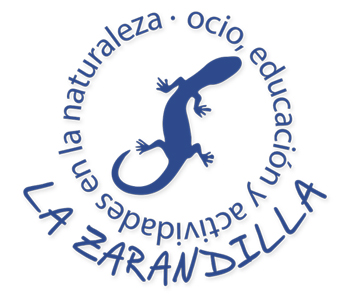 "LA ZARANDILLA" Ocio, Educación y Actividades en la NaturalezaFECHAS ELEGIDAS PARA EL CAMPAMENTO Y PRECIO POR TURNODel   alde 2017Fechas de Campamentos:Del 21 al 27 de Julio de 2017Del 28 de julio al 3 de Agosto de 2017El coste de cada uno de los turnos es de 175 € y 150 € (hermanos) por participante. El coste de cada uno de los turnos es de 175 € y 150 € (hermanos) por participante. DATOS PERSONALES DEL NIÑO/NIÑANombreApellidosSexo (Niño/a)Fecha de NacimientoD.N.ICalleNºNºPisoPoblaciónC.PostalProvincia/PaísProvincia/PaísProvincia/PaísTeléfono FijoTeléfono FijoMóvil PadreMóvil MadreMóvil MadreMóvil MadreCorreo electrónicoNombre del PadreNombre de la MadreDATOS DEL PADRE/MADRE O TUTOR LEGAL NombreApellidosD.N.ITeléfono FijoTeléfono FijoTeléfono MóvilDATOS SANITARIOS¿Tiene puestas y actualizadas las vacunas correspondientes del Calendario de Vacunación Infantil?SINO¿Padece alergias o alguna enfermedad?¿Tiene que llevar algún régimen dietético?¿Tiene que seguir algún tratamiento médico?Otros Datos a tener en cuenta:Para contactar con A.D.T.C. "LA ZARANDILLA" diríjase al siguiente teléfono 628748140/606 733 791  ó a través de nuestra web www.lazarandilla.es